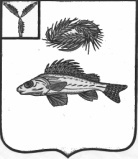 АДМИНИСТРАЦИЯДЕКАБРИСТСКОГО  МУНИЦИПАЛЬНОГО ОБРАЗОВАНИЯЕРШОВСКОГО  МУНИЦИПАЛЬНОГО  РАЙОНАСАРАТОВСКОЙ ОБЛАСТИП О С Т А Н О В Л Е Н И Еот 19.01.2017 года                                                                       № 2« Об утверждении расценок водоснабжения на территории Декабристского муниципального образования Ершовского муниципального района Саратовской области»В соответствии с Федеральным законом от 06.10.2003 года №131-ФЗ «Об общих принципах организации местного самоуправления в Российской Федерации», на основании п.1 ст.34 Устава Декабристского муниципального образования, а также результатов экспертизы проведенной «Комитетом государственного регулирования тарифов Саратовской области», в связи с приведением расценок по оплате услуг водоснабжения в соответствие с действующим законодательством.ПОСТАНОВЛЯЮ:Осуществлять услуги водоснабжения на территории Декабристского муниципального образования силами и средствами                            ООО «Декабристское КХ»;Утвердить расценки и нормативы по оплате услуг водоснабжения на территории Декабристского муниципального образования согласно приложению №1;Довести расценки указанные в приложении №1 до населения, и других заинтересованных лиц потребителей водоснабжения на территории Декабристского муниципального образования;Разместить настоящее постановление с приложением на официальном сайте Декабристского муниципального образования;Контроль за исполнением настоящего распоряжения возложить на заместителя главы администрации Декабристского муниципального образования Телегину В.А.;Постановление вступает в силу со дня его вынесения.Глава Декабристскогомуниципального образования 	       Полещук М.А.